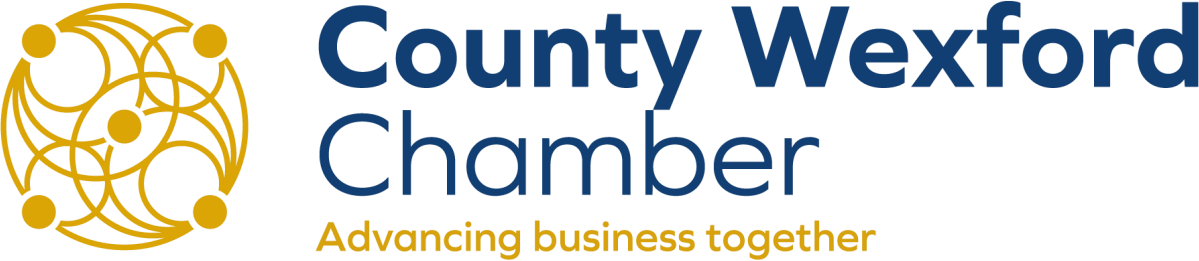 Membership Application FormJoin forces with County Wexford’sLeading Business OrganisationCounty Wexford Chamber Mission Statement:To advance the interests and prosperity of our members through advocacy, networking, training and business opportunities.www.countywexfordchamber.ieRegistered in Ireland No 264679To discuss your County Wexford Chamber Membership requirements/options, or to arrange a meeting, please contact Emma Dunphy, Operations Manager at 053 91 22226 or email: office@wexfordchamber.ieBusiness Name / Trading As: Contact Name & Job Title: Email: Telephone / Mobile: Accounts Email & Contact Name: Address (including Eircode): Website: Social Networking: Please describe your Business: i.e. business activity, products & servicesBusiness Format: 		Sole Trader 		Limited Company 		Partnership		Social Enterprise 		Franchise		Multi-National		Charity 		If other, please specify: Number of Employees: 		Full Time: 	Part-Time:  Year Company was established:  Has the business achieved accreditation (i.e. ISO 9000) or won awards? If yes, please specify: Referral Source: 		Events 			Word of mouth 		Radio		Newspaper		Social Media 		Website		Newsletter	Were you referred by a current Member of the Chamber? If yes, please confirm name of Member: If you know anyone who could benefit from becoming a Member, please note details below:What are your business goals in the next 3-5 years? What are your reasons for joining County Wexford Chamber? 		Networking Events 		Access to support and mentoring		Training Workshops / Seminars		Lobbying Support		International Trade Services Access to consultancy on Public Relations & Communications, Event Management		Inclusion on Online Membership Directory		Seeking Referrals 		Speaking Opportunities at Events 		Profiling on Newsletter, Website & Social Media		Sponsorship OpportunitiesMembership is Corporate, i.e. applicable to all employees. To ensure your staff are kept up to date with news and events please list the details of employees who wish to receive our invitations and newsletter.Please choose one or more of the following categories for inclusion in the Chamber Directory:1. Hospitality 				2. Financial Services 			3. Marketing Services 			4. Architecture/Real Estate 		5. Education & Training 		6. Business Services 			7. Legal Services 			8. Graphic Design/IT 			9. Construction Services 		10. Tourism 				11. Wellbeing / Health 			12. Motor Services 			13. Retail 				14. Suppliers (General) 			15. Food Services 			16. State & Semi- State Organisations 	If other, please specify:If there are specific sub-sections of the above you would like to be listed under, please state here:Yearly				Membership FeeNB: Your subscription is an allowable business expense for tax purposesCounty Wexford Chamber Instalment PlansInterest Free Plan (Monthly)County Wexford Chamber Membership Fee Selection ex VAT: €  Payment:I would like to pay my Membership by:Cheque		Standing Order		Electronic Transfer Electronic Transfer Details:Wexford Chamber Bank: Bank of Ireland, Custom Quay, WexfordIBAN: 			IE96 BOFI 9067 1885 7626 01BBIC / SWIFT CODE: 	BOIFIIE2D / 906718Account Name: County Wexford Chamber of CommerceAuthorisation:I wish to apply for County Wexford Chamber MembershipSigned: Title:		Date:  Privacy StatementPlease return completed, signed form by email to office@wexfordchamber.ie or by post to County Wexford Chamber, Hill Street, Wexford with a cheque OR confirmation of Electronic Transfer OR completed Standing Order Form. No application for membership will be processed until payment is received in full or payment agreement is in place.Request for a Standing OrderAnd pay to:The amount of: 	€            Per month Payments will be deducted on the last Friday of payment period selected.Commencing with first payment on:  (dd/mm/yyyy)Signature: Date:  Facebook Page:Linked In:Twitter Handle:NameJob TitleEmailCategoryNo. of EmployeesRate+ VAT @23%TotalA1€ 180.00€ 41.40€ 221.40B2 - 5€ 295.00€ 67.85€ 362.85C6 - 15€ 395.00€ 90.85€ 485.85D16 - 30€ 615.00€ 141.45€ 756.45E31 - 50€ 900.00€ 207.00€ 1,107.00F51 - 100€ 1,300.00€ 299.00€ 1,599.00G100 +€ 1,905.00€ 438.15€ 2,343.15No. of EmployeesRate+ VAT @ 23%TotalMonthly Total1€ 180.00€ 41.40€ 221.40€ 18.452 - 5€ 295.00€ 67.85€ 362.85€ 30.236 - 15€ 395.00€ 90.85€ 485.85€ 40.4816 - 30€ 615.00€ 141.45€ 756.45€ 62.1231 - 50€ 900.00€ 207.00€ 1,107.00€ 92.2551 - 100€ 1,300.00€ 299.00€ 1,599.00€ 133.25100 +€ 1,905.00€ 438.15€ 2,343.15€ 195.26To:Bank Name:Bank Address:You are authorised to set up a Standing Order on my/our account as specifies below. My/our account will at all times contain sufficient funds to enable each payment to be transferred on the due date.You are authorised to set up a Standing Order on my/our account as specifies below. My/our account will at all times contain sufficient funds to enable each payment to be transferred on the due date.Name:Address:Email:Phone No:Please charge my account:  Please charge my account:  Account Name:IBAN:Account Name:County Wexford Chamber of CommerceBank:Bank of IrelandBranch:Custom House Quay, WexfordIBAN:IE96 BOFI 9067 1885 7626 01BIC / SWIFT CODE:BOIFIIE2D / 906718